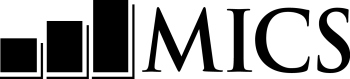 Formulario de registros de vacunaciones en el centro de salud Nombre y año de la encuestaFormulario de registros de vacunaciones en el centro de salud Nombre y año de la encuestaFormulario de registros de vacunaciones en el centro de salud Nombre y año de la encuesta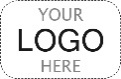 PANEL DE INFORMACIÓN de NIÑOS/AS MENORES DE CINCO AÑOS	HfPANEL DE INFORMACIÓN de NIÑOS/AS MENORES DE CINCO AÑOS	HfPANEL DE INFORMACIÓN de NIÑOS/AS MENORES DE CINCO AÑOS	HfPANEL DE INFORMACIÓN de NIÑOS/AS MENORES DE CINCO AÑOS	HfPANEL DE INFORMACIÓN de NIÑOS/AS MENORES DE CINCO AÑOS	HfPANEL DE INFORMACIÓN de NIÑOS/AS MENORES DE CINCO AÑOS	HfPANEL DE INFORMACIÓN de NIÑOS/AS MENORES DE CINCO AÑOS	HfEste formulario deberá adjuntarse al CUESTIONARIO PARA NIÑOS/AS MENORES DE CINCO para cada niño/a.Este formulario deberá adjuntarse al CUESTIONARIO PARA NIÑOS/AS MENORES DE CINCO para cada niño/a.Este formulario deberá adjuntarse al CUESTIONARIO PARA NIÑOS/AS MENORES DE CINCO para cada niño/a.Este formulario deberá adjuntarse al CUESTIONARIO PARA NIÑOS/AS MENORES DE CINCO para cada niño/a.Este formulario deberá adjuntarse al CUESTIONARIO PARA NIÑOS/AS MENORES DE CINCO para cada niño/a.Este formulario deberá adjuntarse al CUESTIONARIO PARA NIÑOS/AS MENORES DE CINCO para cada niño/a.Este formulario deberá adjuntarse al CUESTIONARIO PARA NIÑOS/AS MENORES DE CINCO para cada niño/a.HF1. Número de conglomerado:	___ ___ ___HF1. Número de conglomerado:	___ ___ ___HF2. Número de hogar:	___ ___HF2. Número de hogar:	___ ___HF2. Número de hogar:	___ ___HF2. Número de hogar:	___ ___HF2. Número de hogar:	___ ___HF3. Nombre y número de línea del niño/a:NOMBRE	___ ___HF3. Nombre y número de línea del niño/a:NOMBRE	___ ___HF4. Nombre y número de línea de la madre/ cuidadora:NOMBRE	 ___ ___HF4. Nombre y número de línea de la madre/ cuidadora:NOMBRE	 ___ ___HF4. Nombre y número de línea de la madre/ cuidadora:NOMBRE	 ___ ___HF4. Nombre y número de línea de la madre/ cuidadora:NOMBRE	 ___ ___HF4. Nombre y número de línea de la madre/ cuidadora:NOMBRE	 ___ ___HF5. Nombre y número del personal de campo que procede con los registros en el centro de salud:NOMBRE	 ___ ___HF5. Nombre y número del personal de campo que procede con los registros en el centro de salud:NOMBRE	 ___ ___HF6. Nombre y número de la entrevistadora:NOMBRE	 ___ ___HF6. Nombre y número de la entrevistadora:NOMBRE	 ___ ___HF6. Nombre y número de la entrevistadora:NOMBRE	 ___ ___HF6. Nombre y número de la entrevistadora:NOMBRE	 ___ ___HF6. Nombre y número de la entrevistadora:NOMBRE	 ___ ___HF7. Día / Mes / Año de visita al centro:___ ___ /___ ___ /  2   0   1  ___HF7. Día / Mes / Año de visita al centro:___ ___ /___ ___ /  2   0   1  ___HF8. Registre la hora:HorasHoras:	Minutos:	MinutosHF7. Día / Mes / Año de visita al centro:___ ___ /___ ___ /  2   0   1  ___HF7. Día / Mes / Año de visita al centro:___ ___ /___ ___ /  2   0   1  ___HF8. Registre la hora:__ ____ __:	__ __:	__ __HF9. Día, mes y año de nacimiento del niño/a: Copie de UB2 en el Módulo de ANTECEDENTES DEL NIÑO/A MENOR DE CINCO del CUESTIONARIO de NIÑOS/AS MENORES DE CINCO___ ___ / ___ ___ /  2   0   1  ___HF9. Día, mes y año de nacimiento del niño/a: Copie de UB2 en el Módulo de ANTECEDENTES DEL NIÑO/A MENOR DE CINCO del CUESTIONARIO de NIÑOS/AS MENORES DE CINCO___ ___ / ___ ___ /  2   0   1  ___HF10. Escriba el nombre del centro de salud:HF10. Escriba el nombre del centro de salud:HF10. Escriba el nombre del centro de salud:HF10. Escriba el nombre del centro de salud:HF11HF15. Resultado de la visita al centro de saludregistros disponibles en el centro	copiados	01	No copiados		(especifique)	02registros no disponibles en el centro	(especifique)	03Otro (especifique)	96inmunización	inmunización	inmunización	HFHFHFHFHFHFHFHFHFHF11. Registre el día, mes y año de nacimiento, tal como consta por escrito en el registro/ tarjeta de vacunación:HF11. Registre el día, mes y año de nacimiento, tal como consta por escrito en el registro/ tarjeta de vacunación:	___ ___ / ___ ___ /  2   0   1  ___	___ ___ / ___ ___ /  2   0   1  ___	___ ___ / ___ ___ /  2   0   1  ___	___ ___ / ___ ___ /  2   0   1  ___	___ ___ / ___ ___ /  2   0   1  ___	___ ___ / ___ ___ /  2   0   1  ___	___ ___ / ___ ___ /  2   0   1  ___	___ ___ / ___ ___ /  2   0   1  ___	___ ___ / ___ ___ /  2   0   1  ___HF12.Copie las fechas para cada vacuna de la tarjeta.Registre ‘44’en la columna “día” si los documentos muestran que se administró la vacuna pero no se indica la fecha.HF12.Copie las fechas para cada vacuna de la tarjeta.Registre ‘44’en la columna “día” si los documentos muestran que se administró la vacuna pero no se indica la fecha.fecha de inmunizaciónfecha de inmunizaciónfecha de inmunizaciónfecha de inmunizaciónfecha de inmunizaciónfecha de inmunizaciónfecha de inmunizaciónfecha de inmunizaciónfecha de inmunizaciónHF12.Copie las fechas para cada vacuna de la tarjeta.Registre ‘44’en la columna “día” si los documentos muestran que se administró la vacuna pero no se indica la fecha.HF12.Copie las fechas para cada vacuna de la tarjeta.Registre ‘44’en la columna “día” si los documentos muestran que se administró la vacuna pero no se indica la fecha.DíaDíaDíaMesMesañoañoañoañoBCGBCG201HepB (al nacer)HepB0201Polio (OPV) (al nacer)OPV0201Polio (OPV) 1OPV1201Polio (OPV) 2OPV2201Polio (OPV) 3OPV3201Polio (IPV)IPV201Pentavalente (DPTHibHepB) 1Penta1201Pentavalente (DPTHibHepB) 2Penta2201Pentavalente (DPTHibHepB) 3Penta3201Neumocócica (conjugada)1 PCV1201Neumocócica (conjugada) 2PCV2201Neumocócica (conjugada) 3PCV3201Rotavirus 1Rota1201Rotavirus 2Rota2201Rotavirus 3Rota3201MMR201Fiebre amarilla201HF13. Para cada vacuna no registrada, escriba ‘00’ en la columna del día.HF13. Para cada vacuna no registrada, escriba ‘00’ en la columna del día.HF14. Registre la hora.Horas y minutos	__ __ : __ __HF15Observaciones del recolector de datosObservaciones del supervisor/a